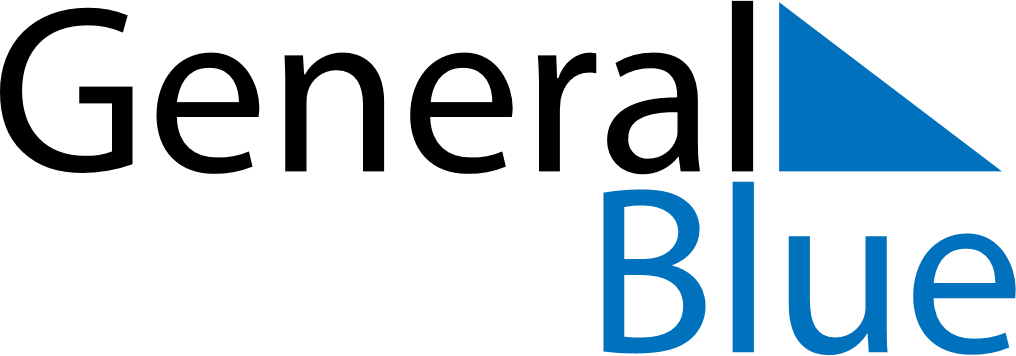 May 2024May 2024May 2024May 2024May 2024May 2024Akranes, IcelandAkranes, IcelandAkranes, IcelandAkranes, IcelandAkranes, IcelandAkranes, IcelandSunday Monday Tuesday Wednesday Thursday Friday Saturday 1 2 3 4 Sunrise: 4:58 AM Sunset: 9:52 PM Daylight: 16 hours and 54 minutes. Sunrise: 4:54 AM Sunset: 9:55 PM Daylight: 17 hours and 0 minutes. Sunrise: 4:51 AM Sunset: 9:58 PM Daylight: 17 hours and 7 minutes. Sunrise: 4:47 AM Sunset: 10:02 PM Daylight: 17 hours and 14 minutes. 5 6 7 8 9 10 11 Sunrise: 4:44 AM Sunset: 10:05 PM Daylight: 17 hours and 21 minutes. Sunrise: 4:41 AM Sunset: 10:08 PM Daylight: 17 hours and 27 minutes. Sunrise: 4:37 AM Sunset: 10:12 PM Daylight: 17 hours and 34 minutes. Sunrise: 4:34 AM Sunset: 10:15 PM Daylight: 17 hours and 41 minutes. Sunrise: 4:30 AM Sunset: 10:18 PM Daylight: 17 hours and 47 minutes. Sunrise: 4:27 AM Sunset: 10:22 PM Daylight: 17 hours and 54 minutes. Sunrise: 4:24 AM Sunset: 10:25 PM Daylight: 18 hours and 1 minute. 12 13 14 15 16 17 18 Sunrise: 4:20 AM Sunset: 10:28 PM Daylight: 18 hours and 8 minutes. Sunrise: 4:17 AM Sunset: 10:32 PM Daylight: 18 hours and 14 minutes. Sunrise: 4:13 AM Sunset: 10:35 PM Daylight: 18 hours and 21 minutes. Sunrise: 4:10 AM Sunset: 10:38 PM Daylight: 18 hours and 28 minutes. Sunrise: 4:07 AM Sunset: 10:41 PM Daylight: 18 hours and 34 minutes. Sunrise: 4:04 AM Sunset: 10:45 PM Daylight: 18 hours and 41 minutes. Sunrise: 4:00 AM Sunset: 10:48 PM Daylight: 18 hours and 47 minutes. 19 20 21 22 23 24 25 Sunrise: 3:57 AM Sunset: 10:51 PM Daylight: 18 hours and 54 minutes. Sunrise: 3:54 AM Sunset: 10:55 PM Daylight: 19 hours and 0 minutes. Sunrise: 3:51 AM Sunset: 10:58 PM Daylight: 19 hours and 7 minutes. Sunrise: 3:48 AM Sunset: 11:01 PM Daylight: 19 hours and 13 minutes. Sunrise: 3:45 AM Sunset: 11:05 PM Daylight: 19 hours and 19 minutes. Sunrise: 3:42 AM Sunset: 11:08 PM Daylight: 19 hours and 26 minutes. Sunrise: 3:39 AM Sunset: 11:11 PM Daylight: 19 hours and 32 minutes. 26 27 28 29 30 31 Sunrise: 3:36 AM Sunset: 11:14 PM Daylight: 19 hours and 38 minutes. Sunrise: 3:33 AM Sunset: 11:17 PM Daylight: 19 hours and 44 minutes. Sunrise: 3:30 AM Sunset: 11:20 PM Daylight: 19 hours and 50 minutes. Sunrise: 3:27 AM Sunset: 11:23 PM Daylight: 19 hours and 56 minutes. Sunrise: 3:24 AM Sunset: 11:27 PM Daylight: 20 hours and 2 minutes. Sunrise: 3:22 AM Sunset: 11:30 PM Daylight: 20 hours and 8 minutes. 